团队确认书打印日期：2023/8/12 11:45:16甲方友联海南友联海南联系人汪娟联系电话1521500556515215005565乙方重庆乐在滇行国际旅行社有限公司重庆乐在滇行国际旅行社有限公司联系人殷小川联系电话1569609656015696096560团期编号SYX20230812-S04SYX20230812-S04产品名称三亚单机票三亚单机票三亚单机票三亚单机票发团日期2023-08-122023-08-12回团日期2023-08-16参团人数14(12大2小)14(12大2小)大交通信息大交通信息大交通信息大交通信息大交通信息大交通信息大交通信息大交通信息启程 2023-08-12 GS6583 重庆→三亚 07:00-09:15
返程 2023-08-16 GS6584 三亚→重庆 10:25-12:4启程 2023-08-12 GS6583 重庆→三亚 07:00-09:15
返程 2023-08-16 GS6584 三亚→重庆 10:25-12:4启程 2023-08-12 GS6583 重庆→三亚 07:00-09:15
返程 2023-08-16 GS6584 三亚→重庆 10:25-12:4启程 2023-08-12 GS6583 重庆→三亚 07:00-09:15
返程 2023-08-16 GS6584 三亚→重庆 10:25-12:4启程 2023-08-12 GS6583 重庆→三亚 07:00-09:15
返程 2023-08-16 GS6584 三亚→重庆 10:25-12:4启程 2023-08-12 GS6583 重庆→三亚 07:00-09:15
返程 2023-08-16 GS6584 三亚→重庆 10:25-12:4启程 2023-08-12 GS6583 重庆→三亚 07:00-09:15
返程 2023-08-16 GS6584 三亚→重庆 10:25-12:4启程 2023-08-12 GS6583 重庆→三亚 07:00-09:15
返程 2023-08-16 GS6584 三亚→重庆 10:25-12:4旅客名单旅客名单旅客名单旅客名单旅客名单旅客名单旅客名单旅客名单姓名证件号码证件号码联系电话姓名证件号码证件号码联系电话1、谭琳5002311984012875685002311984012875682、湛洋5002311984071079515002311984071079513、湛丰溢5002312010080504545002312010080504544、湛丰羽5002312017052304185002312017052304185、陈真5002311992072014545002311992072014546、王露霖5002311996042183645002311996042183647、陈坤5123221981092662955123221981092662958、王诗颖50023119840303832X50023119840303832X9、陈奕名50023120100130001950023120100130001910、刘昭50023119871115605350023119871115605311、王玲玲50023119871201832250023119871201832212、刘翼泽50023120170206041750023120170206041713、杨莉51232219680320834451232219680320834414、王生512322196410218314512322196410218314重要提示：请仔细检查，名单一旦出错不可更改，只能退票后重买，造成损失，我社不予负责，出票名单以贵社提供的客人名单为准；具体航班时间及行程内容请参照出团通知。重要提示：请仔细检查，名单一旦出错不可更改，只能退票后重买，造成损失，我社不予负责，出票名单以贵社提供的客人名单为准；具体航班时间及行程内容请参照出团通知。重要提示：请仔细检查，名单一旦出错不可更改，只能退票后重买，造成损失，我社不予负责，出票名单以贵社提供的客人名单为准；具体航班时间及行程内容请参照出团通知。重要提示：请仔细检查，名单一旦出错不可更改，只能退票后重买，造成损失，我社不予负责，出票名单以贵社提供的客人名单为准；具体航班时间及行程内容请参照出团通知。重要提示：请仔细检查，名单一旦出错不可更改，只能退票后重买，造成损失，我社不予负责，出票名单以贵社提供的客人名单为准；具体航班时间及行程内容请参照出团通知。重要提示：请仔细检查，名单一旦出错不可更改，只能退票后重买，造成损失，我社不予负责，出票名单以贵社提供的客人名单为准；具体航班时间及行程内容请参照出团通知。重要提示：请仔细检查，名单一旦出错不可更改，只能退票后重买，造成损失，我社不予负责，出票名单以贵社提供的客人名单为准；具体航班时间及行程内容请参照出团通知。重要提示：请仔细检查，名单一旦出错不可更改，只能退票后重买，造成损失，我社不予负责，出票名单以贵社提供的客人名单为准；具体航班时间及行程内容请参照出团通知。费用明细费用明细费用明细费用明细费用明细费用明细费用明细费用明细序号项目项目数量单价小计备注备注1成人成人122180.0026160.002小孩不占床小孩不占床22040.004080.00合计总金额：叁万零贰佰肆拾元整总金额：叁万零贰佰肆拾元整总金额：叁万零贰佰肆拾元整总金额：叁万零贰佰肆拾元整30240.0030240.0030240.00请将款项汇入我社指定账户并传汇款凭证，如向非指定或员工个人账户等汇款，不作为团款确认，且造成的损失我社概不负责；出团前须结清所有费用！请将款项汇入我社指定账户并传汇款凭证，如向非指定或员工个人账户等汇款，不作为团款确认，且造成的损失我社概不负责；出团前须结清所有费用！请将款项汇入我社指定账户并传汇款凭证，如向非指定或员工个人账户等汇款，不作为团款确认，且造成的损失我社概不负责；出团前须结清所有费用！请将款项汇入我社指定账户并传汇款凭证，如向非指定或员工个人账户等汇款，不作为团款确认，且造成的损失我社概不负责；出团前须结清所有费用！请将款项汇入我社指定账户并传汇款凭证，如向非指定或员工个人账户等汇款，不作为团款确认，且造成的损失我社概不负责；出团前须结清所有费用！请将款项汇入我社指定账户并传汇款凭证，如向非指定或员工个人账户等汇款，不作为团款确认，且造成的损失我社概不负责；出团前须结清所有费用！请将款项汇入我社指定账户并传汇款凭证，如向非指定或员工个人账户等汇款，不作为团款确认，且造成的损失我社概不负责；出团前须结清所有费用！请将款项汇入我社指定账户并传汇款凭证，如向非指定或员工个人账户等汇款，不作为团款确认，且造成的损失我社概不负责；出团前须结清所有费用！账户信息账户信息账户信息账户信息账户信息账户信息账户信息账户信息上海浦东发展银行股份有限公司重庆北城天街支行上海浦东发展银行股份有限公司重庆北城天街支行上海浦东发展银行股份有限公司重庆北城天街支行重庆乐在滇行国际旅行社有限公司重庆乐在滇行国际旅行社有限公司831800788016000003088318007880160000030883180078801600000308重庆渝北银座村镇银行鸳鸯支行重庆渝北银座村镇银行鸳鸯支行重庆渝北银座村镇银行鸳鸯支行重庆乐在滇行国际旅行社有限公司重庆乐在滇行国际旅行社有限公司650055037100015650055037100015650055037100015重庆渝北银座村镇银行鸳鸯支行重庆渝北银座村镇银行鸳鸯支行重庆渝北银座村镇银行鸳鸯支行舒玉娇舒玉娇621347106100047357462134710610004735746213471061000473574收款码-银座3574收款码-银座3574收款码-银座3574易收入易收入000275720002757200027572中国工商银行重庆黄泥磅支行中国工商银行重庆黄泥磅支行中国工商银行重庆黄泥磅支行舒玉其舒玉其622202310002444001362220231000244400136222023100024440013重庆渝北银座村镇银行鸳鸯支行重庆渝北银座村镇银行鸳鸯支行重庆渝北银座村镇银行鸳鸯支行舒玉其舒玉其621347106100181868662134710610018186866213471061001818686招商银行重庆分行观音桥支行招商银行重庆分行观音桥支行招商银行重庆分行观音桥支行重庆乐在滇行国际旅行社有限公司重庆乐在滇行国际旅行社有限公司123914239810601123914239810601123914239810601重庆渝北银座村镇银行鸳鸯支行重庆渝北银座村镇银行鸳鸯支行重庆渝北银座村镇银行鸳鸯支行重庆乐在滇行国际旅行社有限公司重庆乐在滇行国际旅行社有限公司650055037100028650055037100028650055037100028行程安排行程安排行程安排行程安排行程安排行程安排行程安排行程安排2023/08/122023/08/122023/08/12早餐：；午餐：；晚餐：；住宿：早餐：；午餐：；晚餐：；住宿：早餐：；午餐：；晚餐：；住宿：早餐：；午餐：；晚餐：；住宿：早餐：；午餐：；晚餐：；住宿：早餐：；午餐：；晚餐：；住宿：早餐：；午餐：；晚餐：；住宿：2023/08/132023/08/132023/08/13早餐：；午餐：；晚餐：；住宿：早餐：；午餐：；晚餐：；住宿：早餐：；午餐：；晚餐：；住宿：早餐：；午餐：；晚餐：；住宿：早餐：；午餐：；晚餐：；住宿：早餐：；午餐：；晚餐：；住宿：早餐：；午餐：；晚餐：；住宿：2023/08/142023/08/142023/08/14早餐：；午餐：；晚餐：；住宿：早餐：；午餐：；晚餐：；住宿：早餐：；午餐：；晚餐：；住宿：早餐：；午餐：；晚餐：；住宿：早餐：；午餐：；晚餐：；住宿：早餐：；午餐：；晚餐：；住宿：早餐：；午餐：；晚餐：；住宿：2023/08/152023/08/152023/08/15早餐：；午餐：；晚餐：；住宿：早餐：；午餐：；晚餐：；住宿：早餐：；午餐：；晚餐：；住宿：早餐：；午餐：；晚餐：；住宿：早餐：；午餐：；晚餐：；住宿：早餐：；午餐：；晚餐：；住宿：早餐：；午餐：；晚餐：；住宿：2023/08/162023/08/162023/08/16早餐：；午餐：；晚餐：；住宿：早餐：；午餐：；晚餐：；住宿：早餐：；午餐：；晚餐：；住宿：早餐：；午餐：；晚餐：；住宿：早餐：；午餐：；晚餐：；住宿：早餐：；午餐：；晚餐：；住宿：早餐：；午餐：；晚餐：；住宿：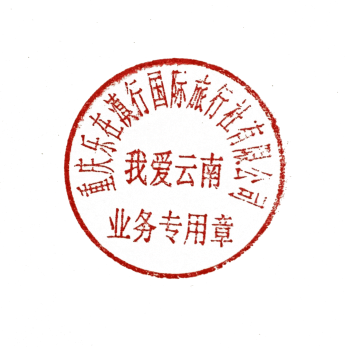 